PATIENT HEALTH QUESTIONAIREDescribe your symptoms.  ______________________________________________________________________________________a. When did they start?______________________________________________________________________________________b. How did your symptoms begin? ______________________________________________________________________________________How often do you experience your symptoms?Constantly (76-100% of the day)Frequently (51-75% of the day)Occasionally (26-50% of the day)Intermittently (1-25% of the day)What describes the nature of your symptoms?Sharp	(2) Dull acheNumb	(4) ShootingBurning 	(6) TinglingHow are your symptoms changing?Getting betterGetting WorseNo ChangeDuring the past 4 weeks: Indicate the severity of your symptoms:none			    unbearable (2)  (3)  (4)  (5)  (6)  (7)  (8)  (9)  (10)How much has pain interfered with your activities at work and outside of work?Not at all	(4) Quite a bitA little bit	(5) ExtremelyModeratelyDuring the past 4 weeks how much has your condition interfered with your social activities?All of the time	(4) A little of the time(2) Most of the time	(5) None(3) Some of the timeIn general would you say your overall health right now is:Exellent		(4) FairVery Good		(5) PoorGoodWho else have you seen for your symptoms? ___________________________________________________What treatment did you receive? _________________________________________________________What tests have you had and when were they performed?X-ray ______________			(3) CT scan __________________MRI ______________			(4) Other ___________________Have you had similar symptoms in the past? 		YES			NOIf yes where were you treated? _____________________________________________________________What is your occupation and work status? ____________________________________________________Patient Signature ______________________________________________ Date __________________________INDICATE WHERE YOU HAVE PAIN OR OTHER SYMPTOMS.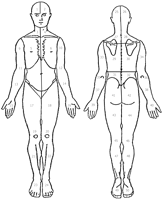 